  June 10th, 2015                                                                                                                                                                                                                                                                                                                                                                                 Dear Cincinnati United Team Administrator:                                        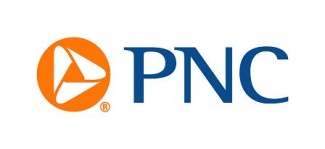 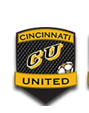 This year marks another great year for Cincinnati youth soccer, and PNC Bank is proud to be associated with Cincinnati United. We look forward to continuing our partnership with Ohio’s leading soccer club, drawing the best soccer players and the best business partners in this region.PNC Bank and Cincinnati United have partnered to provide a banking solution, making your task easier as the Club continues to grow. PNC is proud to offer the Cincinnati United teams the following:PNC Non-Profit Checking Account which is best suited for your unique cash management requirements:This account will be opened under the tax ID ending in XXX XX1867.No minimum balance required.No need to use your personal Social Security Number.Convenience of banking via the PNC Bank Visa® Business Debit Card.Enclosed are all the documents that are required for establishing your team’s account. I appreciate all your efforts in making Cincinnati United a premier soccer club, and wish your team the best of luck!Sincerely, Donald C. Stock     .Donald C Stock Executive Vice President-PNC Business Banking                                                                           513-651-8195Donald.stock@pnc.comYour Team InformationCompany’s Legal Name: Cincinnati United Site: ___ Lakota            ____Sycamore        ______ CupBirthdate Range: (ie 2000-2001):_______________________Team Gender: _____ Boys              ______ GirlsThe following information will be used for contact purposes.Team Identifier (ie Administrator Name/Coach/Team Name): ________________________SSN: ___________________________            Date of Birth____________________________     Driver’s License # ______________________     Issue Date: __________________________Team Administrator’s Address (No PO Box:)___________________________________________________________________________________________________________________Email Address: _______________________________________Team Admin’s  Home Phone:_____________________    Other Number_________________